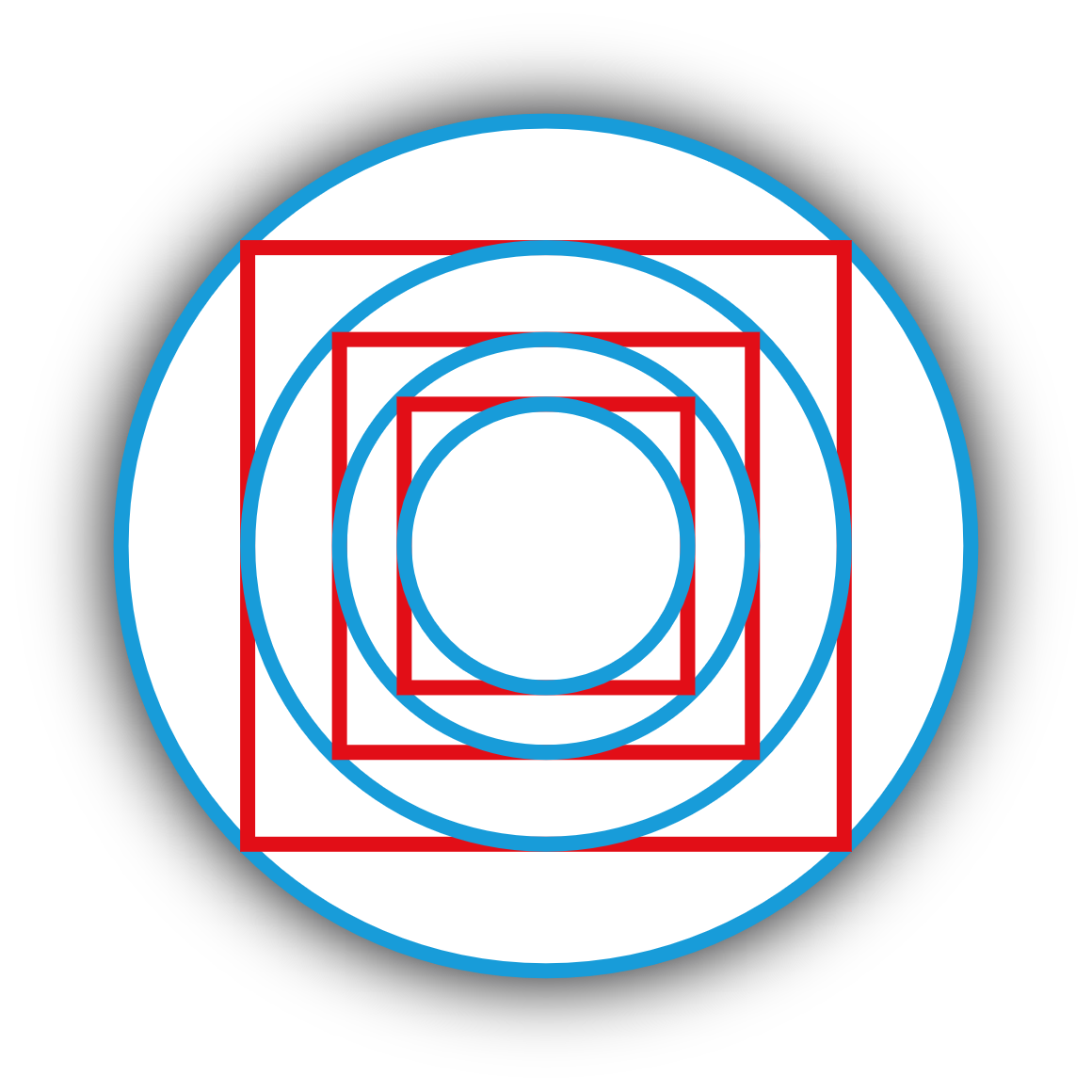 CBA 2 TEMPLATEprovided byJUNIOR MATHShttps://juniormaths.ie/(€10 classes. Digital Lessons. One-to-One Grinds. And more!)Part of the EXAMS.IE family!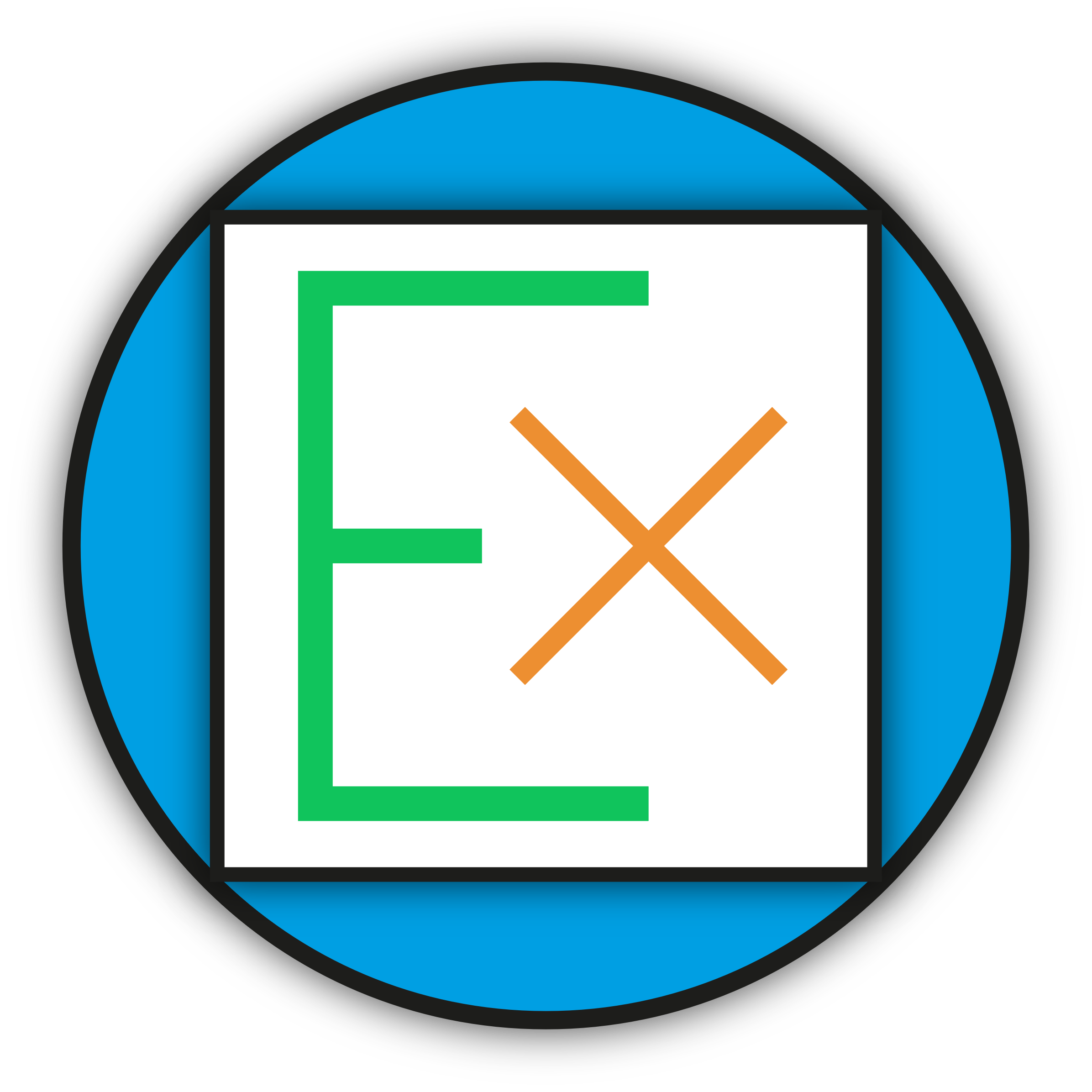 https://exams.ie/(Delete this page)CBA 2: STATISTICAL INVESTIGATION(Insert image below)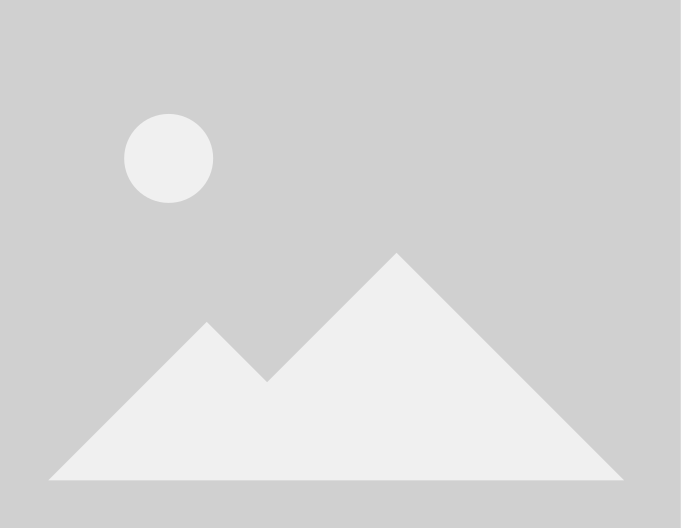 INSERT TITLE HEREINSERT SUBTITLE HEREbyINSERT NAME HERETable of ContentsIntroduction								page 4Method									page 5Results									page 6Discussion								page 7Conclusion								page 8(Change page numbers above when completed if necessary.)IntroductionOn this page:Explain what your title means.Explain why you chose this topic.Explain what areas of maths you will use.Explain what data you will collect.State any assumptions that you will make.Sample introductions located at:https://juniormaths.ie/cbaMethodOn this page, you should explain how you performed your investigation.Write your method 1) in past tense, 2) in steps and 3) in chronological order.If you collected data:state how that data relates to the variables that you are looking forstate the units of the dataIf you performed research:state the research that you didexplain how you performed the researchIf you performed mathematics:state the equations/formulae that you usedexplain why you used those equations/formulaeSample methods located at:https://juniormaths.ie/cbaResultsOn this page, you should represent the data that you collected.This can be done using tables, graphs etc.If diagrams are included, make sure that diagram is labelled correctly!Be sure to include units where appropriate.Hand-drawn tables and graphs are totally fine!(Insert image(s) below)Sample results located at:https://juniormaths.ie/cbaDiscussionOn this page, you should interpret your results.What do your results show?Refer to your data, graphs etc. when answering this question.Were your results as you expected, or surprising?Your initial prediction not being right is not a bad thing!Explain why there is a difference between the predicted results and the actual results.Sample discussions located at:https://juniormaths.ie/cbaConclusionOn this page, you should summarise your investigation.If your title is in the form of a question, you should answer that question directly here.Do you believe your results are exact, or just an approximation?Can you think of ways that you could improve on your method?Sample conclusions located at:https://juniormaths.ie/cba